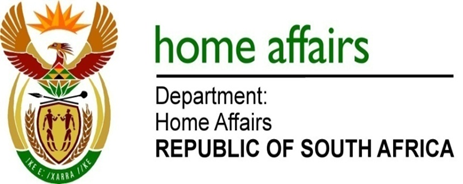 NATIONAL ASSEMBLYQUESTION FOR WRITTEN REPLYQUESTION NO. 3036DATE OF PUBLICATION: FRIDAY, 13 OCTOBER 2017 INTERNAL QUESTION PAPER 36 OF 20173036.	Ms H O Hlope (EFF) to ask the Minister of Home Affairs:(1)	What number of officials of the Independent Electoral Commission (IEC) are currently being investigated for electoral fraud; (2)	what number of the specified IEC officials have been prosecuted and found (a) guilty and (b) not guilty of electoral fraud; (3)	of the officials who were found guilty, what was the (a) offence committed and (b) sentence; (4)	whether the offences committed influenced election outcomes; if so, (a) which election and (b) how?																					NW3232EREPLY:	No officials of the Electoral Commission (IEC) are currently being 	investigated for electoral fraud.		(2)	In the last two elections six IEC officials who were temporarily appointed as electoral staff, have been prosecuted for electoral fraud. 			(a)	One official was found guilty.			(b)	Five officials were found not guilty. 		(3) 		(a) 	The official was charged with falsifying the results of the 		voting station in Musina where she was appointed as a 							presiding officer in the 2014 National and Provincial 			Elections. 			(b)	The Court imposed a sentence of ten months 						imprisonment or a R10,000.00 fine of which R5 000.00 or 				five months imprisonment was suspended for a period of 				five years, on condition she was not found guilty of fraud 				during the period of suspension.		(4)	The falsification of the results was corrected by the IEC and the offence did not influence the outcome of the 2014 National and Provincial Elections.  	